TUTORIAL PLANUnit:  HPE 2203: Physical Performance Laboratory 1		Topic:  TOUCH            Week:  2*** Use of grids and set up of markers for efficient transitions ***Warm Up Activity #1Warm Up Activity #2GRID SET UP FOR CLASS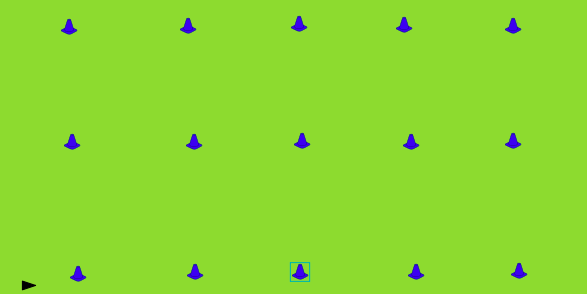 Activity #1 Activity #2Activity #3Activity #4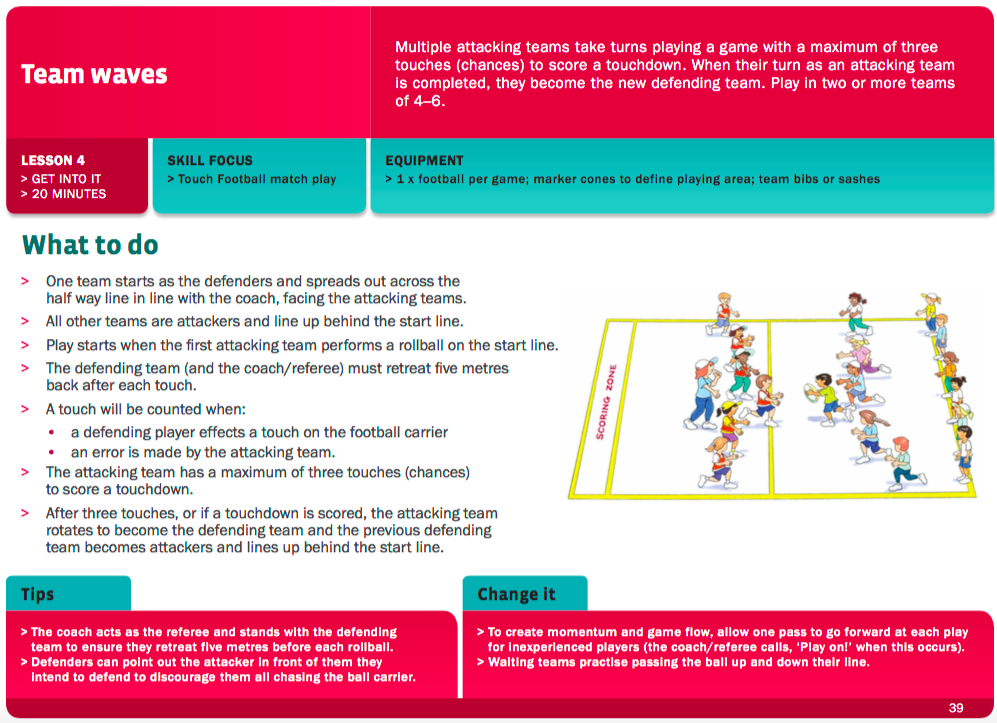 From (http://touchfootball.com.au/fileadmin/user_upload/Download_Documents/2015/Play_for_Life_-_Touch_Football.pdf)End GameAdditional Notes______________________________________________________________________________________________________________________________________________________________________________________________________________________________________________________________________________________________________________________________________________________________________________________________________________________________________________________________________________________________________________________________________________________________________________________________________________________________________________________________________________________________________________________________________________________________________________________________________________________________________________________________________________________________________________________________________________________________________________________________________________________________________________________________________________________________________________________________________________________________________________Additional Notes______________________________________________________________________________________________________________________________________________________________________________________________________________________________________________________________________________________________________________________________________________________________________________________________________________________________________________________________________________________________________________________________________________________________________________________________________________________________________________________________________________________________________________________________________________________________________________________________________________________________________________________________________________________________________________________________________________________________________________________________________________________________________________________________________________________________________________________________________________________________________________SCOOP TAGSCOOP TAGDuration10 minutesEquipment1 ball except 3 participantsArea SizeCreate a grid using cones to comfortably fit all your studentsInstructionsVariation of chasey or ‘IT’Select 3 players to start as taggersAll other players carry and run with ball evading taggersTaggers tag players who then perform a roll ballTagger picks up ball and runs around area, can not re-tag taggerVariation and progression Add in tap for taggerTeachable momentEnergy and enthusiasmUsing and defending spaceOrganisationSet up rectangle to begin with extra markers on one side ready for skill development section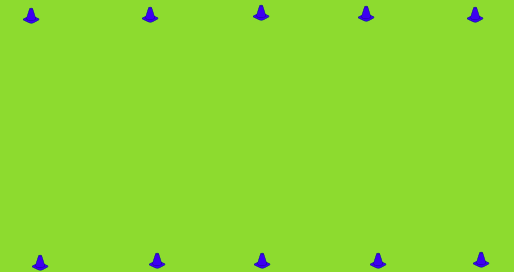 STAGGERED PASSING DRILLSTAGGERED PASSING DRILLDuration5 minutesEquipment1 ball per group of 4Area SizeCreate a grid as below using cones to comfortably fit all your studentsInstructionsBall to be passed along line as students run up and around markersOn way back students form a staggered line Emphasis on running onto the ballVariation and progression Catch behind backTeachable momentMoving with ballPassing on the runMoving onto the ballOrganisation: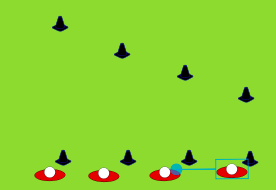 ROLL BALL into TRYROLL BALL into TRYDuration5-10minsEquipmentPairs1 ball in pairArea Size5m x 10m gridInstructionsStudents work in pairsStudent 1 runs to 5m line and performs a roll ballStudent 2 scoops and runs to 10m and scores a tryReverse on the way back, Student 2 roll ball, student 1 try.Have groups of 4 working in grid.Variation and progression Action of initiating the touchAdd in tap to start the drillTeachable momentScoop and accelerateOrganisation:Use small square grid 5m x 10mStudent select gridStudent establish a work stationTeacher moves around gridsDUMMY HALFDUMMY HALFDuration5-10minsEquipmentGroups of 31 ball between 3Area Size5m x 10m gridInstructionsStudents work in 3’s to move ball upfieldStudents 1 runs to 5m line and performs a roll ball, Student 2 acts as a dummy half, scoops ball (EXPLAIN DUMMY HALF RULE)Student 3 runs onto pass aiming at the 10m lineStudent 3 performs roll ball at 10m line, Student 2 runs into dummy half an passes back to student 1Variation and progression Action of initiating the touchAdd in tap to start the drillTeachable momentCatching the ball at speedFlat passes off the scoopOrganisation:Use small square grid 5m x 10mStudent select gridStudent establish a work stationTeacher moves around grids3 on 1 InitIating the Touch3 on 1 InitIating the TouchDuration10minsEquipmentGroups of 4 1 ball per groupArea Size15m x 5mInstructions3 offensive players, 1 defensive player (rotate)3 offensive players start on end line of grid1 defensive player starts at 5m line of gridOffense players objective is to initiate the touch and beat defender to the next 5 m line, use same movement as drill 2Defence attempts to tag player with ball and get back 5mOFFSIDE RULEVariation and progression Add in tap when defender caught offsideTeachable momentDecision makingSpacingOrganisation:Extend vertical grid with extra marker or run horizontally Leave space between grids for next drill3 on 1 PICK AND POP3 on 1 PICK AND POPDuration10minsEquipmentGroups of 4 1 ball per groupArea Size15m x 5mInstructions3 offensive players, 1 defensive player (rotate)3 offensive players start on end line of grid1 defensive player starts at 5m line of gridOffense players objective is to initiate the touch and beat defender to the next 5 m line, use same movement as drill 2Defence attempts to tag player with ball and get back 5mOFFSIDE RULEVariation and progression Add in tap when defender caught offside Add in second pass and extra rotationTeachable momentDecision makingSpacingOrganisation:Extend vertical grid with extra marker or run horizontally Leave space between grids for next drillTEAM WAVESTEAM WAVESDuration15-20 minutesEquipmentTeams of 4Area SizeExtend grids into larger fieldsCan make a mirror image to cater for large class InstructionsSee aboveVariation and progression Start with tapTeachable momentMaking spaceAcceleration and speedAgilityOrganisation:Use of grids still – may need to extend or use rectangle and make a mirror image